О направлении разъяснений и рекомендаций по итогам заседания аттестационной комиссииУважаемые руководители!Отдел  образования администрации Малышевского городского округа по итогам заседания аттестационной комиссии Министерства образования 28.11.2023  сообщает следующее. С 01.09.2023 аттестация педагогических работников организаций проводится в соответствии с Порядком проведения аттестации работников организаций, осуществляющих образовательную деятельность, утвержденным приказом Министерства просвещения Российской  Федерации от 24.03.2023 № 196 (далее- Порядок аттестации).На территории Свердловской области государственная услуга «Аттестация педагогических работников организаций, осуществляющих образовательную деятельность и находящихся в ведении субъекта РФ, педагогических работников муниципальных и частных организаций, осуществляющих образовательную деятельность» (далее - госуслуга) оказывается в соответствии с Административным регламентом предоставления Министерством образования госуслуги «Аттестация педагогических работников организаций, осуществляющих образовательную деятельность и находящихся в ведении субъекта РФ, педагогических работников муниципальных и частных организаций, осуществляющих образовательную деятельность», утвержденным приказом Министерства образования от 02.12.2022 № 1144-Д (с изменениями и дополнениями, внесенными 02.06.2023, 29.06.2023, 22.09.2023) (далее- Регламент).В соответствии с пунктом 31 Порядка аттестации и подпунктом 1 пункта 20 Регламента заявление о проведении аттестации (заявление о предоставлении государственной услуги) (далее -заявление) рассматривается в срок не более 30 календарных дней со дня получения.При подаче заявления посредством Единого портала государственных и муниципальных услуг (далее - ЕПГУ) заявитель размещает (пункт 28 Порядка аттестации, пункты 24 и 94 Регламента):заверенную руководителем образовательной организации скан-копию документа, подтверждающего, что заявитель состоит в трудовых, служебных отношениях с организацией, осуществляющей образовательную деятельность, и выполняет обязанности по обучению, воспитанию и (или) организации образовательной деятельности;сведения об уровне образования (квалификации);сведения о результатах профессиональной деятельности в организациях с точки зрения результатов работы, перечисленных пунктами 35 и 36 (с учетом пункта 37) Порядка аттестации;сведения об имеющихся квалификационных категориях;документы, подтверждающие сведения об изменении фамилии, имени, отчества ( при необходимости).Аттестационной комиссией выявлены случаи, когда самим аттестующимся не представлены результаты профессиональной деятельности, а именно при подаче заявления педагоги не воспользовались возможностью разместить документы, подтверждающие их достижения и результаты профессиональной деятельности, на ЕПГУ и не заполнили Электронное портфолио педагога.Обращаем внимание педагогических работников - подавать несколько заявлений по одним и тем же основаниям не требуется.Кроме того, аттестационная комиссия при рассмотрении аттестационных материалов и принятии решения об установлении/отказе в установлении заявленных педагогическими работниками квалификационных категорий фиксирует, что информационно-аналитические справки о результатах профессиональной деятельности, размещаемые образовательными организациями в КАИС «Аттестация» подготовлены формально и не содержат полной информации о достигнутых результатах профессиональной деятельности педагога:- мониторинг освоения обучающимися образовательных программ представлен по итогам одного учебного года, то есть отсутствует возможность отследить динамику образовательных результатов;- отсутствует информация об уровне и системности участия обучающихся/воспитанников педагога в мероприятиях;- отсутствует информация о продуктивности использования ИКТ, цифровых/электронных образовательных ресурсов или разработанного и внедренного аттестующимся педагогом программно-методического продукта;- не указана информация о роли участия в различных мероприятиях( участник, докладчик и т.д.);- информация об участии педагога в конкурсах профессионального мастерства не подтверждена соответствующими документами (дипломы, приказы, сертификаты и т.д.);- ссылки, указанные в информационно-аналитических справках не активны, либо открывают пустые страницы сайтов образовательных организаций, либо отсутствует доступ к облачному хранилищу данных.Кроме того, аттестационной комиссией выявлены случаи, когда информационно-аналитическая справка работодателя подготовлена самим аттестующимся педагогом, либо справка представлена не в полном соответствии с предлагаемой формой и не содержит необходимых сведений с точки зрения результатов работы, перечисленных пунктами 35 и 36 ( с учетом пункта 37) Порядка аттестации.В условиях введения нового Порядка аттестации и проведения аттестации педагогов( в части подачи заявлений, оценки результатов, принятия решений) в электронном формате с использованием ЕПГУ аттестационная комиссия рекомендует:1) руководителям образовательных организаций:при подготовке информационно0аналитической справки обеспечить предоставление полной и объективной информации о результатах профессиональной деятельности педагога;провести мероприятия, направленные на повышение качества подготовки педагогов к аттестации и повышение информационной культуры участников аттестационных процедур;2) педагогическим работникам при обращении за получением госуслуги ознакомиться с информацией о порядке предоставления госуслуги и критериями оценки для установления квалификационной категории, установленными Порядком аттестации.Информация о порядке предоставления госуслуги размещена:на официальном сайте Министерства образования в сети «Интернет»: minobraz.egov66.ru  в разделе «Деятельность», подразделе «Аттестация педагогических и руководящих работников» (https://minobraz.egov66.ru/site/section?id=185);на официальном сайте ГАОУ ДПО СО «Институт развития образования», раздел «Аттестация педагогических работников» ( https://www.irro.ru/structure/65/). Начальник                                                                                                       С.В. Ежова Исполнитель:  С.В. Ежова Тел. (834365)5-18-55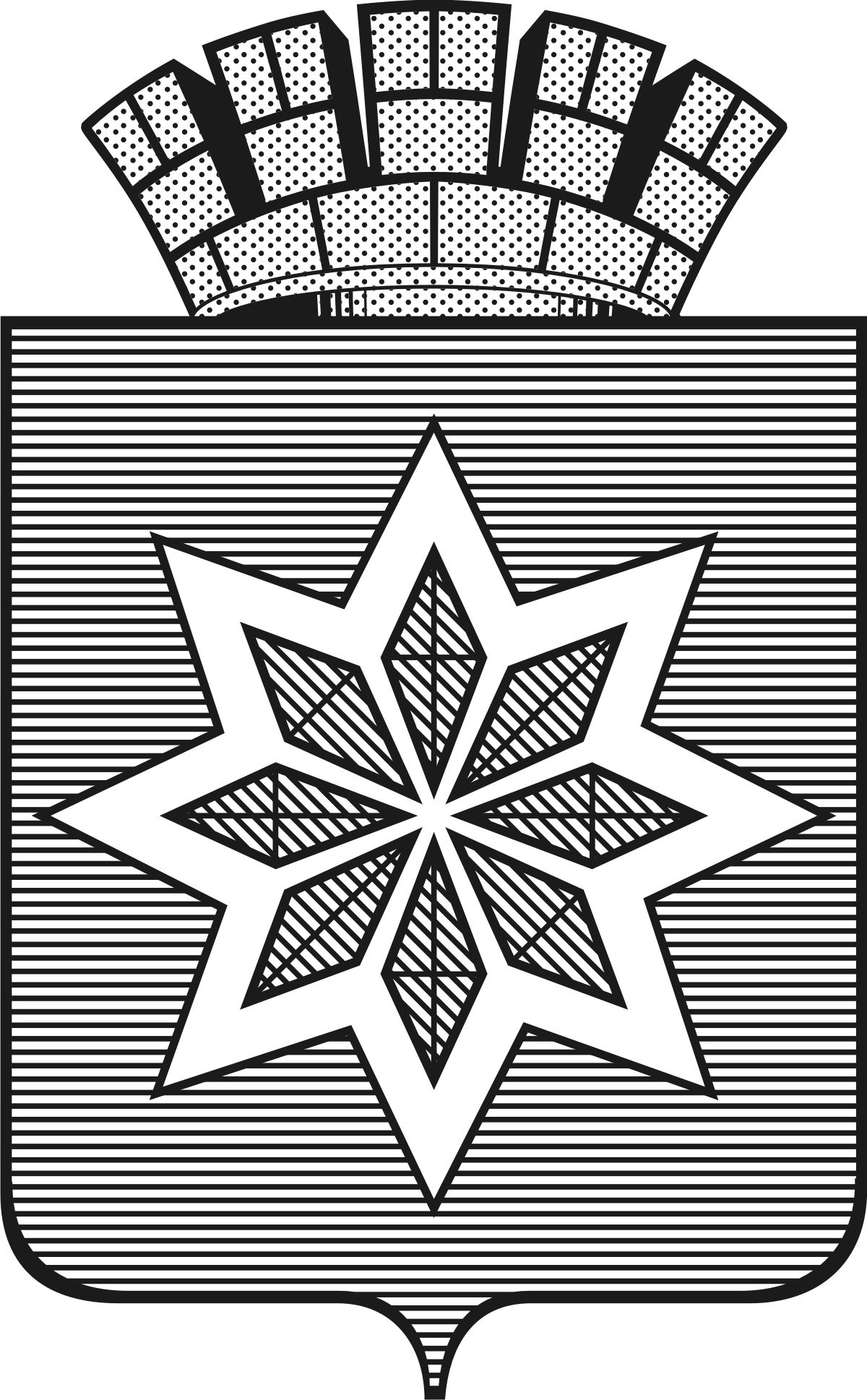 ОТДЕЛ ОБРАЗОВАНИЯ   АДМИНИСТРАЦИИМалышевского городского округаОГРН 1026600627811ИНН 6603009452, КПП 660301001 624286, р.п. Малышева,Свердловской области,ул. Пионрская , 27тел.: (343) 65-5-12-77факс: (343) 65-5-12-77 E-mail: obrazovanie_mgo@mail.ruОт 04.12.2023 г.    № 2112   на  № ___ от ___________      Руководителям       подведомственных       учреждений